HYGIENE AND NUTRITION GRADE 1 TERM 1 2023Name the foods we eat
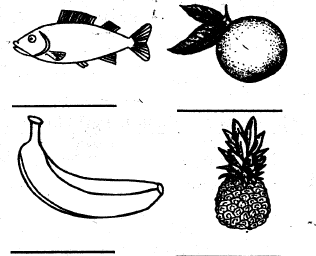 We should take (tea, medicine) using clean water.__________________________________________We should wash our hands (everyday, once a day).____________________________________A is used to clean our nose. (towel, handkerchief).___________________________Name the parts of a plant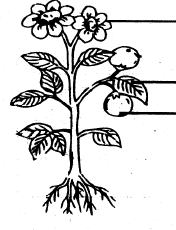 We get tomato from _______________________(animals, plants)Fruits are _______________________ before eating.(cooked, washed)Fish, milk and meat are foods from _______________________(plant, animals)We should always keep medicine in a _______________________ cupboard. (closed, open) __________________________ cause  disease(germs,clean)Clean  toilets  look________________________(good,bad)We  use ____________________________to  wash  our  hands.(water,soil)Urinals  are  used  by _______________________(boys,girls)